Person Specification 				 	Specialist Teaching Assistant 				Parley First School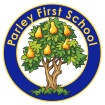 SPECIFICATIONESSENTIALDESIRABLERelevant ExperienceExperience of working in a first or primary school with children across key stagesPrevious experience as a teacher/teaching assistantPrevious experience of working with children with complex communication needsQualificationsQualifications in English/Mathematics, equivalent to at least Level 2 of the National Qualifications FrameworkWillingness to attend appropriate training courses to fulfil the functions of the jobFirst Aid QualificationHLTA QualificationSkills & AttributesGood communication skillsGood interpersonal skillsGood IT skills Ability to liaise effectively with colleagues and a wide range of peopleAbility to use initiativeAbility to organise and implement planningAbility to work with the minimum supervisionAbility to work flexiblyPositive attitude to the job/pride in workPositive approach to behaviour managementGood knowledge and proven skills of SEND Awareness of importance of confidentialityAware of Health & Safety issuesKnowledge of child protection issues and proceduresMotivationEnthusiasm and energy to work as part of a teamCommitted to ensuring a high quality provision for children with Complex Communication NeedsPrevious experience of dealing with a range of Special Educational Needs and behavioursProfessional CharacteristicsGood attendance recordProjects professional image for the schoolDisclosure of Criminal RecordEnhanced DBS